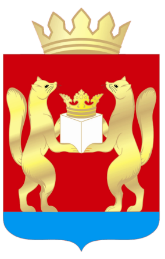 ТАСЕЕВСКИЙ РАЙОННЫЙ СОВЕТ ДЕПУТАТОВКРАСНОЯРСКИЙ КРАЙРЕШЕНИЕ22.12.2021                                                                                                       № 14-17О рассмотрении факта нарушения законодательства о противодействии коррупции и урегулированию конфликта интересов.В соответствии со ст. 10 п. 12.1 Федерального закона от 25.12.2008 № 273-ФЗ «О противодействии коррупции», руководствуясь пунктом 14 статьи 29 и пунктом 8 статьи 40 Устава Тасеевского района Красноярского края, в соответствии с п. 13 Решения Тасеевского районного Совета депутатов от 20.02.2019 № 16-10 «Об утверждении Положения о комиссии по соблюдению лицами, замещающими муниципальные должности, требований законодательства о противодействии коррупции и урегулированию конфликта интересов, на основании протокола заседания комиссии по соблюдению лицами, замещающими муниципальные должности, требований законодательства о противодействии коррупции и урегулированию конфликта интересов Тасеевского района, Тасеевский районный Совет депутатов РЕШИЛ:1. Установить, что глава Тасеевского района Дизендорф К.К., замещающий муниципальную должность, допустил нарушение Федерального закона от 25.12.2008 № 273-ФЗ «О противодействии коррупции»2. Установить, что конфликт интересов не повлек за собой последствия. Причина возникновения конфликта интереса устранена.3. Вынести замечание главе Тасеевского района Дизендорфу К.К., а так же указать на недопущение в дальнейшем нарушений законодательства о противодействии коррупции.Председатель Тасеевского                                   районного Совета депутатов                                         С.Е. Варанкин            